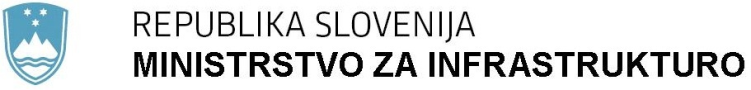 Langusova ulica 4, 1535 Ljubljana	T: 01 478 80 00	F: 01 478 81 70 	E: gp.mzi@gov.si	www.mzi.gov.siPRILOGE:Priloga 1 (spremni dopis – 1. del) – predlog sklepa Vlade Republike Slovenije z njegovo obrazložitvijo,Priloga 2 (spremni dopis – 2. del) – podatki o izvedbi notranjih postopkov pred odločitvijo na seji vlade s priloženimi mnenji,Priloga 3 (jedro gradiva) – Končno Poročilo o izvajanju Resolucije o nacionalnem programu varnosti cestnega prometa za leto 2022.PRILOGA 1 (spremni dopis – 1. del) – predlog sklepa Vlade Republike Slovenije z njegovo obrazložitvijo:PREDLOG SKLEPA VLADE REPUBLIKE SLOVENIJEVLADA REPUBLIKE SLOVENIJEŠtevilka:Ljubljana, dneNa podlagi šestega odstavka 21. člena Zakona o Vladi Republike Slovenije (Uradni list RS, št. 24/05 – uradno prečiščeno besedilo, 109/08, 38/10 – ZUKN, 8/12, 21/13, 47/13 – ZDU-1G, 65/14, 55/17 in 163/22), v zvezi s 7. poglavjem Resolucije o nacionalnem programu varnosti cestnega prometa za obdobje od 2013 do 2022 (Uradni list RS, št. 39/13), je Vlada Republike Slovenije na … seji pod točko … dne … sprejela naslednjiSKLEPVlada Republike Slovenije se je seznanila s Končnim Poročilom o izvajanju Resolucije o nacionalnem programu varnosti cestnega prometa za leto 2022 v predloženem besedilu in ga predloži v nadaljnjo obravnavo Državnemu zboru Republike Slovenije.«.Barbara Kolenko Helbl                                                                                                       generalna sekretarkaPriloga:Končno Poročilo o izvajanju Resolucije o nacionalnem programu varnosti cestnega prometa za leto 2022.Sklep prejmejo:Ministrstvo za infrastrukturo, Javna agencija Republike Slovenije za varnost prometa,Direkcija Republike Slovenije za infrastrukturo,DARS d.d.,Ministrstvo za javno upravo,Ministrstvo za finance,Ministrstvo za zdravje,Ministrstvo za notranje zadeve,Ministrstvo za pravosodje,Ministrstvo za izobraževanje, znanost in šport,Ministrstvo za delo, družino, socialne zadeve in enake možnosti,Služba Vlade Republike Slovenije za zakonodajo.OBRAZLOŽITEV:Medresorska delovna skupina za spremljanje in izvajanje Resolucije o nacionalnem programu varnosti cestnega prometa za obdobje od 2013 do 2022 je, skladno s sedmim poglavjem Resolucije o nacionalnem programu varnosti cestnega prometa za obdobje od 2013 do 2022 (Uradni list RS, št. 39/13; v nadaljnjem besedilu: ReNPVCP13-22), pripravila Končno Poročilo o izvajanju Resolucije o nacionalnem programu varnosti cestnega prometa za leto 2022.Odbor direktorjev za zagotavljanje varnosti v cestnem prometu za obdobje od 2013 do 2022 je na 7. redni seji dne 5. oktobra 2023 potrdil Končno Poročilo o izvajanju Resolucije o nacionalnem programu varnosti cestnega prometa za leto 2022 ter naložil Ministrstvu za infrastrukturo, da posreduje poročilo v obravnavo Vladi Republike Slovenije, slednja pa v nadaljnjo obravnavo Državnemu zboru Republike Slovenije. Skladno s sedmim poglavjem ReNPVCP13-22, predloži Vlada Republike Slovenije letno poročilo o izvajanju ReNPVCP13-22 v nadaljnjo obravnavo Državnemu zboru Republike Slovenije, ki poročilo obravnava in daje potrebne usmeritve ter konkretne naloge za učinkovitejšo izvedbo ukrepov, navedenih v ReNPVC13-22. Glede na ugotovitve Poročila o izvajanju Resolucije NPVCP za leto 2022 je treba poudariti, da je bilo število umrlih udeležencev v cestnem prometu v letu 2022 drugo najnižje, od kar se beleži uradna statistika umrlih v prometnih nesrečah (t. j. od leta 1954 dalje). Najnižje je bilo sicer v letu 2020 (80), kar pa je nedvomno tudi posledica ukrepov pandemije COVID-19. Kljub temu je bilo število umrlih udeležencev v letu 2022 za 21 % večje, kot je bilo z ReNPVCP13-22 določeno kritično število umrlih za leto 2022.V celotnem obdobju ReNPVCP13-22 je na slovenskih cestah umrlo 1.057 udeležencev cestnega prometa. Rezultat je bil manj udoben na področju hudo telesno poškodovanih in lahko telesno poškodovanih v prometnih nesrečah. Število hudo telesno poškodovanih je bilo v letu 2022 kar za 87 % večje od kritičnega števila hudo telesno poškodovanih, določenega za leto 2022.Trdimo lahko, da se je uresničil scenarij 2, ki je v ReNPVCP13-22 predvidel število umrlih v letu 2022 tja do 94. Po tem scenariju naj bi ključni deležniki izvajali stalne dejavnosti, obstoječe in nove, sveže, aktualnejše akcije, se hitro odzivali na ugotovljene pomanjkljivosti ter predvsem delovali aktivneje, bolj usklajeno in usmerjeno k cilju, torej k zmanjševanju števila umrlih v prometnih nesrečah.Niso bili doseženi zadani cilji v scenariju 3, po katerem bi morali vsi deležniki izvajati vse dejavnosti, predvidene z nacionalnim programom. Ta scenarij je predvideval dolgoročne sistemske rešitve na vseh področjih delovanja posameznih subjektov prometne varnosti, vključevanje v obsežne in vsebinsko domiselne akcije po medijih, poostren in dosleden nadzor, takojšnje ukrepe na cestah in takojšnje kaznovanje kršiteljev z zagroženimi kaznimi. Predvideval je tudi ostrejše kazni za kršitelje predpisov, zaradi katerih se dogajajo hude prometne nesreče. Skupaj z ukrepi iz scenarija št. 2 naj bi se število umrlih v prometnih nesrečah do leta 2022 po scenariju št. 3 zmanjšalo na 70, kar bi bilo primerljivo z državami v EU, ki imajo danes najmanj mrtvih na milijon prebivalcev.Razumevanje nastankov (vzrokov in dejavnikov) prometnih nesreč, spremljanje učinkovitosti doslej uvedenih ukrepov ter prepoznanje in ocena novih tveganj, povezanih z mobilnostjo so zato osnova za načrtovanje ustreznih sistemskih rešitev v prihodnje (na področju infrastrukture, nadzora, izobraževanja in predpisov). Podrobnejša analiza statističnih trendov prometnih nesreč in korelacije s človekom, vozilom in okolico predstavlja temelj nove Resolucije nacionalnega programa varnosti cestnega prometa za obdobje od 2023 do 2030. Naši ključni izzivi so hitrost, alkohol, uporaba mobilnih naprav med vožnjo, vključevanje novih vozil v prometni sistem (mikromobilnost), izzivi starejših voznikov, varen prevoz blaga ter zagotavljanje ustrezne usposobljenosti ter kompetenc vseh udeležencev v prometu, saj je človek odločilni faktor za kar 93 % prometnih nesreč.Gradivo je skladno s Poslovnikom Vlade Republike Slovenije medresorsko usklajeno z Ministrstvom za finance, Ministrstvom za javno upravo, Ministrstvom za notranje zadeve, Ministrstvom za pravosodje in Službo Vlade Republike Slovenije za zakonodajo.Ministrstvo za zdravje, Ministrstvo za delo, družino, socialne zadeve in enake možnosti ter Ministrstvo za izobraževanje, znanost in šport v poslovniškem roku niso podali mnenja.Ministrstvo za infrastrukturo predlaga, da Vlada Republike Slovenije obravnava Končno Poročilo o izvajanju Resolucije o nacionalnem programu varnosti cestnega prometa za leto 2022 in ga predloži v nadaljnjo obravnavo Državnemu zboru Republike Slovenije.Številka: 010-90/2014/220-02121945Številka: 010-90/2014/220-02121945Ljubljana, dne 19. 12. 2023Ljubljana, dne 19. 12. 2023GENERALNI SEKRETARIAT VLADE REPUBLIKE SLOVENIJEGp.gs@gov.siGENERALNI SEKRETARIAT VLADE REPUBLIKE SLOVENIJEGp.gs@gov.siZADEVA: Končno Poročilo o izvajanju Resolucije o nacionalnem programu varnosti cestnega prometa za leto 2022 – predlog za obravnavo ZADEVA: Končno Poročilo o izvajanju Resolucije o nacionalnem programu varnosti cestnega prometa za leto 2022 – predlog za obravnavo ZADEVA: Končno Poročilo o izvajanju Resolucije o nacionalnem programu varnosti cestnega prometa za leto 2022 – predlog za obravnavo ZADEVA: Končno Poročilo o izvajanju Resolucije o nacionalnem programu varnosti cestnega prometa za leto 2022 – predlog za obravnavo 1. Predlog sklepov vlade:1. Predlog sklepov vlade:1. Predlog sklepov vlade:1. Predlog sklepov vlade:Na podlagi šestega odstavka 21. člena Zakona o Vladi Republike Slovenije (Uradni list RS, št. 24/05 – uradno prečiščeno besedilo, 109/08, 38/10 – ZUKN, 8/12, 21/13, 47/13 – ZDU-1G, 65/14, 55/17 in 163/22), v zvezi s 7. poglavjem Resolucije o nacionalnem programu varnosti cestnega prometa za obdobje od 2013 do 2022 (Uradni list RS, št. 39/13), je Vlada Republike Slovenije na … seji pod točko … dne … sprejela naslednjiSKLEPVlada Republike Slovenije se je seznanila s Končnim Poročilom o izvajanju Resolucije o nacionalnem programu varnosti cestnega prometa za leto 2022 v predloženem besedilu in ga predloži v nadaljnjo obravnavo Državnemu zboru Republike Slovenije.                                                                                                                           Barbara Kolenko Helbl                                                                                                     generalna sekretarkaPriloga:Končno Poročilo o izvajanju Resolucije o nacionalnem programu varnosti cestnega prometa za leto 2022.Sklep prejmejo:Ministrstvo za infrastrukturo, Javna agencija Republike Slovenije za varnost prometa,Direkcija Republike Slovenije za infrastrukturo,DARS d.d.,Ministrstvo za javno upravo,Ministrstvo za finance,Ministrstvo za zdravje,Ministrstvo za notranje zadeve,Ministrstvo za pravosodje,Ministrstvo za izobraževanje, znanost in šport,Ministrstvo za delo, družino, socialne zadeve in enake možnosti,Služba Vlade Republike Slovenije za zakonodajo.Na podlagi šestega odstavka 21. člena Zakona o Vladi Republike Slovenije (Uradni list RS, št. 24/05 – uradno prečiščeno besedilo, 109/08, 38/10 – ZUKN, 8/12, 21/13, 47/13 – ZDU-1G, 65/14, 55/17 in 163/22), v zvezi s 7. poglavjem Resolucije o nacionalnem programu varnosti cestnega prometa za obdobje od 2013 do 2022 (Uradni list RS, št. 39/13), je Vlada Republike Slovenije na … seji pod točko … dne … sprejela naslednjiSKLEPVlada Republike Slovenije se je seznanila s Končnim Poročilom o izvajanju Resolucije o nacionalnem programu varnosti cestnega prometa za leto 2022 v predloženem besedilu in ga predloži v nadaljnjo obravnavo Državnemu zboru Republike Slovenije.                                                                                                                           Barbara Kolenko Helbl                                                                                                     generalna sekretarkaPriloga:Končno Poročilo o izvajanju Resolucije o nacionalnem programu varnosti cestnega prometa za leto 2022.Sklep prejmejo:Ministrstvo za infrastrukturo, Javna agencija Republike Slovenije za varnost prometa,Direkcija Republike Slovenije za infrastrukturo,DARS d.d.,Ministrstvo za javno upravo,Ministrstvo za finance,Ministrstvo za zdravje,Ministrstvo za notranje zadeve,Ministrstvo za pravosodje,Ministrstvo za izobraževanje, znanost in šport,Ministrstvo za delo, družino, socialne zadeve in enake možnosti,Služba Vlade Republike Slovenije za zakonodajo.Na podlagi šestega odstavka 21. člena Zakona o Vladi Republike Slovenije (Uradni list RS, št. 24/05 – uradno prečiščeno besedilo, 109/08, 38/10 – ZUKN, 8/12, 21/13, 47/13 – ZDU-1G, 65/14, 55/17 in 163/22), v zvezi s 7. poglavjem Resolucije o nacionalnem programu varnosti cestnega prometa za obdobje od 2013 do 2022 (Uradni list RS, št. 39/13), je Vlada Republike Slovenije na … seji pod točko … dne … sprejela naslednjiSKLEPVlada Republike Slovenije se je seznanila s Končnim Poročilom o izvajanju Resolucije o nacionalnem programu varnosti cestnega prometa za leto 2022 v predloženem besedilu in ga predloži v nadaljnjo obravnavo Državnemu zboru Republike Slovenije.                                                                                                                           Barbara Kolenko Helbl                                                                                                     generalna sekretarkaPriloga:Končno Poročilo o izvajanju Resolucije o nacionalnem programu varnosti cestnega prometa za leto 2022.Sklep prejmejo:Ministrstvo za infrastrukturo, Javna agencija Republike Slovenije za varnost prometa,Direkcija Republike Slovenije za infrastrukturo,DARS d.d.,Ministrstvo za javno upravo,Ministrstvo za finance,Ministrstvo za zdravje,Ministrstvo za notranje zadeve,Ministrstvo za pravosodje,Ministrstvo za izobraževanje, znanost in šport,Ministrstvo za delo, družino, socialne zadeve in enake možnosti,Služba Vlade Republike Slovenije za zakonodajo.Na podlagi šestega odstavka 21. člena Zakona o Vladi Republike Slovenije (Uradni list RS, št. 24/05 – uradno prečiščeno besedilo, 109/08, 38/10 – ZUKN, 8/12, 21/13, 47/13 – ZDU-1G, 65/14, 55/17 in 163/22), v zvezi s 7. poglavjem Resolucije o nacionalnem programu varnosti cestnega prometa za obdobje od 2013 do 2022 (Uradni list RS, št. 39/13), je Vlada Republike Slovenije na … seji pod točko … dne … sprejela naslednjiSKLEPVlada Republike Slovenije se je seznanila s Končnim Poročilom o izvajanju Resolucije o nacionalnem programu varnosti cestnega prometa za leto 2022 v predloženem besedilu in ga predloži v nadaljnjo obravnavo Državnemu zboru Republike Slovenije.                                                                                                                           Barbara Kolenko Helbl                                                                                                     generalna sekretarkaPriloga:Končno Poročilo o izvajanju Resolucije o nacionalnem programu varnosti cestnega prometa za leto 2022.Sklep prejmejo:Ministrstvo za infrastrukturo, Javna agencija Republike Slovenije za varnost prometa,Direkcija Republike Slovenije za infrastrukturo,DARS d.d.,Ministrstvo za javno upravo,Ministrstvo za finance,Ministrstvo za zdravje,Ministrstvo za notranje zadeve,Ministrstvo za pravosodje,Ministrstvo za izobraževanje, znanost in šport,Ministrstvo za delo, družino, socialne zadeve in enake možnosti,Služba Vlade Republike Slovenije za zakonodajo.2. Predlog za obravnavo predloga zakona po nujnem ali skrajšanem postopku v državnem zboru z obrazložitvijo razlogov:2. Predlog za obravnavo predloga zakona po nujnem ali skrajšanem postopku v državnem zboru z obrazložitvijo razlogov:2. Predlog za obravnavo predloga zakona po nujnem ali skrajšanem postopku v državnem zboru z obrazložitvijo razlogov:2. Predlog za obravnavo predloga zakona po nujnem ali skrajšanem postopku v državnem zboru z obrazložitvijo razlogov:////3.a Osebe, odgovorne za strokovno pripravo in usklajenost gradiva:3.a Osebe, odgovorne za strokovno pripravo in usklajenost gradiva:3.a Osebe, odgovorne za strokovno pripravo in usklajenost gradiva:3.a Osebe, odgovorne za strokovno pripravo in usklajenost gradiva:Mag. Simona Felser, direktorica Javne agencije Republike Slovenije za varnost prometa,mag. Andreja Knez, generalna direktorica Direktorata za ceste in cestni promet, Ministrstvo za infrastrukturo,Brigita Miklavc, sekretarka, Sektor za vozila, voznike in varnost cestnega prometa, Direktorat za ceste in cestni promet, Ministrstvo za infrastrukturo, Sandra Voh, višja svetovalka, Sektor za vozila, voznike in varnost cestnega prometa, Direktorat za ceste in cestni promet, Ministrstvo za infrastrukturo.Mag. Simona Felser, direktorica Javne agencije Republike Slovenije za varnost prometa,mag. Andreja Knez, generalna direktorica Direktorata za ceste in cestni promet, Ministrstvo za infrastrukturo,Brigita Miklavc, sekretarka, Sektor za vozila, voznike in varnost cestnega prometa, Direktorat za ceste in cestni promet, Ministrstvo za infrastrukturo, Sandra Voh, višja svetovalka, Sektor za vozila, voznike in varnost cestnega prometa, Direktorat za ceste in cestni promet, Ministrstvo za infrastrukturo.Mag. Simona Felser, direktorica Javne agencije Republike Slovenije za varnost prometa,mag. Andreja Knez, generalna direktorica Direktorata za ceste in cestni promet, Ministrstvo za infrastrukturo,Brigita Miklavc, sekretarka, Sektor za vozila, voznike in varnost cestnega prometa, Direktorat za ceste in cestni promet, Ministrstvo za infrastrukturo, Sandra Voh, višja svetovalka, Sektor za vozila, voznike in varnost cestnega prometa, Direktorat za ceste in cestni promet, Ministrstvo za infrastrukturo.Mag. Simona Felser, direktorica Javne agencije Republike Slovenije za varnost prometa,mag. Andreja Knez, generalna direktorica Direktorata za ceste in cestni promet, Ministrstvo za infrastrukturo,Brigita Miklavc, sekretarka, Sektor za vozila, voznike in varnost cestnega prometa, Direktorat za ceste in cestni promet, Ministrstvo za infrastrukturo, Sandra Voh, višja svetovalka, Sektor za vozila, voznike in varnost cestnega prometa, Direktorat za ceste in cestni promet, Ministrstvo za infrastrukturo.3.b Zunanji strokovnjaki, ki so sodelovali pri pripravi dela ali celotnega gradiva:3.b Zunanji strokovnjaki, ki so sodelovali pri pripravi dela ali celotnega gradiva:3.b Zunanji strokovnjaki, ki so sodelovali pri pripravi dela ali celotnega gradiva:3.b Zunanji strokovnjaki, ki so sodelovali pri pripravi dela ali celotnega gradiva:////4. Predstavniki vlade, ki bodo sodelovali pri delu državnega zbora:4. Predstavniki vlade, ki bodo sodelovali pri delu državnega zbora:4. Predstavniki vlade, ki bodo sodelovali pri delu državnega zbora:4. Predstavniki vlade, ki bodo sodelovali pri delu državnega zbora:mag. Alenka Bratušek, ministrica, Ministrstvo za infrastrukturo,mag. Andrej Rajh, državni sekretar, Ministrstvo za infrastrukturo,mag. Simona Felser, direktorica Javne agencije Republike Slovenije za varnost prometa,mag. Andreja Knez, generalna direktorica Direktorata za ceste in cestni promet, Ministrstvo za infrastrukturo,dr. Robert Jerončič, vodja Sektorja za vozila, voznike in varnost cestnega prometa, Direktorat za ceste in cestni promet, Ministrstvo za infrastrukturo,Brigita Miklavc, sekretarka, Sektor za vozila, voznike in varnost cestnega prometa, Direktorat za ceste in cestni promet, Ministrstvo za infrastrukturo, Sandra Voh, višja svetovalka, Sektor za vozila, voznike in varnost cestnega prometa, Direktorat za ceste in cestni promet, Ministrstvo za infrastrukturo.mag. Alenka Bratušek, ministrica, Ministrstvo za infrastrukturo,mag. Andrej Rajh, državni sekretar, Ministrstvo za infrastrukturo,mag. Simona Felser, direktorica Javne agencije Republike Slovenije za varnost prometa,mag. Andreja Knez, generalna direktorica Direktorata za ceste in cestni promet, Ministrstvo za infrastrukturo,dr. Robert Jerončič, vodja Sektorja za vozila, voznike in varnost cestnega prometa, Direktorat za ceste in cestni promet, Ministrstvo za infrastrukturo,Brigita Miklavc, sekretarka, Sektor za vozila, voznike in varnost cestnega prometa, Direktorat za ceste in cestni promet, Ministrstvo za infrastrukturo, Sandra Voh, višja svetovalka, Sektor za vozila, voznike in varnost cestnega prometa, Direktorat za ceste in cestni promet, Ministrstvo za infrastrukturo.mag. Alenka Bratušek, ministrica, Ministrstvo za infrastrukturo,mag. Andrej Rajh, državni sekretar, Ministrstvo za infrastrukturo,mag. Simona Felser, direktorica Javne agencije Republike Slovenije za varnost prometa,mag. Andreja Knez, generalna direktorica Direktorata za ceste in cestni promet, Ministrstvo za infrastrukturo,dr. Robert Jerončič, vodja Sektorja za vozila, voznike in varnost cestnega prometa, Direktorat za ceste in cestni promet, Ministrstvo za infrastrukturo,Brigita Miklavc, sekretarka, Sektor za vozila, voznike in varnost cestnega prometa, Direktorat za ceste in cestni promet, Ministrstvo za infrastrukturo, Sandra Voh, višja svetovalka, Sektor za vozila, voznike in varnost cestnega prometa, Direktorat za ceste in cestni promet, Ministrstvo za infrastrukturo.mag. Alenka Bratušek, ministrica, Ministrstvo za infrastrukturo,mag. Andrej Rajh, državni sekretar, Ministrstvo za infrastrukturo,mag. Simona Felser, direktorica Javne agencije Republike Slovenije za varnost prometa,mag. Andreja Knez, generalna direktorica Direktorata za ceste in cestni promet, Ministrstvo za infrastrukturo,dr. Robert Jerončič, vodja Sektorja za vozila, voznike in varnost cestnega prometa, Direktorat za ceste in cestni promet, Ministrstvo za infrastrukturo,Brigita Miklavc, sekretarka, Sektor za vozila, voznike in varnost cestnega prometa, Direktorat za ceste in cestni promet, Ministrstvo za infrastrukturo, Sandra Voh, višja svetovalka, Sektor za vozila, voznike in varnost cestnega prometa, Direktorat za ceste in cestni promet, Ministrstvo za infrastrukturo.5. Kratek povzetek gradiva:5. Kratek povzetek gradiva:5. Kratek povzetek gradiva:5. Kratek povzetek gradiva:Končno Poročilo o izvajanju Resolucije o nacionalnem programu varnosti cestnega prometa za leto 2022 je pripravila Medresorska delovna skupina za spremljanje in izvajanje Resolucije o nacionalnem programu varnosti cestnega prometa za obdobje od 2013 do 2022 (ReNPVCP13-22) na podlagi poročil resornih ministrstev in drugih subjektov, ki so nosilci posameznih ukrepov in aktivnosti.Odbor direktorjev za zagotavljanje varnosti v cestnem prometu za obdobje od 2013 do 2022 je na 7. redni seji dne 5. oktobra 2023 obravnaval in potrdil Končno Poročilo o izvajanju Resolucije o nacionalnem programu varnosti cestnega prometa za leto 2022 ter naložil Ministrstvu za infrastrukturo, da posreduje poročilo v obravnavo Vladi Republike Slovenije, slednja pa v nadaljnjo obravnavo Državnemu zboru Republike Slovenije. Skladno s sedmim poglavjem ReNPVCP13-22, predloži Vlada Republike Slovenije letno poročilo o izvajanju ReNPVCP13-22 v nadaljnjo obravnavo Državnemu zboru Republike Slovenije, ki poročilo obravnava in daje potrebne usmeritve ter konkretne naloge za učinkovitejšo izvedbo ukrepov, navedenih v ReNPVC13-22.Glede na ugotovitve Končnega Poročila o izvajanju Resolucije NPVCP za leto 2022 je treba poudariti, da je bilo število umrlih udeležencev v cestnem prometu v letu 2022 drugo najnižje, od kar beležimo uradno statistiko umrlih v prometnih nesrečah (t. j. od leta 1954 dalje). Najnižje je bilo sicer v letu 2020 (80), kar pa je nedvomno tudi posledica ukrepov pandemije COVID-19. Kljub temu je bilo število umrlih udeležencev v letu 2022 za 21 % večje, kot je bilo z ReNPVCP13-22 določeno kritično število umrlih za leto 2022.V celotnem obdobju ReNPVCP13-22 je na slovenskih cestah umrlo 1.057 udeležencev cestnega prometa. Rezultat je bil manj udoben na področju hudo telesno poškodovanih in lahko telesno poškodovanih v prometnih nesrečah. Število hudo telesno poškodovanih je bilo v letu 2022 kar za 87 % večje od kritičnega števila hudo telesno poškodovanih, določenega za leto 2022.Trdimo lahko, da se je uresničil scenarij 2, ki je v ReNPVCP13-22 predvidel število umrlih v letu 2022 tja do 94. Po tem scenariju naj bi ključni deležniki izvajali stalne dejavnosti, obstoječe in nove, sveže, aktualnejše akcije, se hitro odzivali na ugotovljene pomanjkljivosti ter predvsem delovali aktivneje, bolj usklajeno in usmerjeno k cilju, torej k zmanjševanju števila umrlih v prometnih nesrečah.Niso bili doseženi zadani cilji v scenariju 3, po katerem bi morali vsi deležniki izvajati vse dejavnosti, predvidene z nacionalnim programom. Ta scenarij je predvideval dolgoročne sistemske rešitve na vseh področjih delovanja posameznih subjektov prometne varnosti, vključevanje v obsežne in vsebinsko domiselne akcije po medijih, poostren in dosleden nadzor, takojšnje ukrepe na cestah in takojšnje kaznovanje kršiteljev z zagroženimi kaznimi. Predvideval je tudi ostrejše kazni za kršitelje predpisov, zaradi katerih se dogajajo hude prometne nesreče. Skupaj z ukrepi iz scenarija št. 2 naj bi se število umrlih v prometnih nesrečah do leta 2022 po scenariju št. 3 zmanjšalo na 70, kar bi bilo primerljivo z državami v EU, ki imajo danes najmanj mrtvih na milijon prebivalcev.Razumevanje nastankov (vzrokov in dejavnikov) prometnih nesreč, spremljanje učinkovitosti doslej uvedenih ukrepov ter prepoznanje in ocena novih tveganj, povezanih z mobilnostjo so zato osnova za načrtovanje ustreznih sistemskih rešitev v prihodnje (na področju infrastrukture, nadzora, izobraževanja in predpisov). Podrobnejša analiza statističnih trendov prometnih nesreč in korelacije s človekom, vozilom in okolico predstavlja temelj nove Resolucije nacionalnega programa varnosti cestnega prometa za obdobje od 2023 do 2030. Naši ključni izzivi so hitrost, alkohol, uporaba mobilnih naprav med vožnjo, vključevanje novih vozil v prometni sistem (mikromobilnost), izzivi starejših voznikov, varen prevoz blaga ter zagotavljanje ustrezne usposobljenosti ter kompetenc vseh udeležencev v prometu, saj je človek odločilni faktor za kar 93 % prometnih nesreč.Končno Poročilo o izvajanju Resolucije o nacionalnem programu varnosti cestnega prometa za leto 2022 je pripravila Medresorska delovna skupina za spremljanje in izvajanje Resolucije o nacionalnem programu varnosti cestnega prometa za obdobje od 2013 do 2022 (ReNPVCP13-22) na podlagi poročil resornih ministrstev in drugih subjektov, ki so nosilci posameznih ukrepov in aktivnosti.Odbor direktorjev za zagotavljanje varnosti v cestnem prometu za obdobje od 2013 do 2022 je na 7. redni seji dne 5. oktobra 2023 obravnaval in potrdil Končno Poročilo o izvajanju Resolucije o nacionalnem programu varnosti cestnega prometa za leto 2022 ter naložil Ministrstvu za infrastrukturo, da posreduje poročilo v obravnavo Vladi Republike Slovenije, slednja pa v nadaljnjo obravnavo Državnemu zboru Republike Slovenije. Skladno s sedmim poglavjem ReNPVCP13-22, predloži Vlada Republike Slovenije letno poročilo o izvajanju ReNPVCP13-22 v nadaljnjo obravnavo Državnemu zboru Republike Slovenije, ki poročilo obravnava in daje potrebne usmeritve ter konkretne naloge za učinkovitejšo izvedbo ukrepov, navedenih v ReNPVC13-22.Glede na ugotovitve Končnega Poročila o izvajanju Resolucije NPVCP za leto 2022 je treba poudariti, da je bilo število umrlih udeležencev v cestnem prometu v letu 2022 drugo najnižje, od kar beležimo uradno statistiko umrlih v prometnih nesrečah (t. j. od leta 1954 dalje). Najnižje je bilo sicer v letu 2020 (80), kar pa je nedvomno tudi posledica ukrepov pandemije COVID-19. Kljub temu je bilo število umrlih udeležencev v letu 2022 za 21 % večje, kot je bilo z ReNPVCP13-22 določeno kritično število umrlih za leto 2022.V celotnem obdobju ReNPVCP13-22 je na slovenskih cestah umrlo 1.057 udeležencev cestnega prometa. Rezultat je bil manj udoben na področju hudo telesno poškodovanih in lahko telesno poškodovanih v prometnih nesrečah. Število hudo telesno poškodovanih je bilo v letu 2022 kar za 87 % večje od kritičnega števila hudo telesno poškodovanih, določenega za leto 2022.Trdimo lahko, da se je uresničil scenarij 2, ki je v ReNPVCP13-22 predvidel število umrlih v letu 2022 tja do 94. Po tem scenariju naj bi ključni deležniki izvajali stalne dejavnosti, obstoječe in nove, sveže, aktualnejše akcije, se hitro odzivali na ugotovljene pomanjkljivosti ter predvsem delovali aktivneje, bolj usklajeno in usmerjeno k cilju, torej k zmanjševanju števila umrlih v prometnih nesrečah.Niso bili doseženi zadani cilji v scenariju 3, po katerem bi morali vsi deležniki izvajati vse dejavnosti, predvidene z nacionalnim programom. Ta scenarij je predvideval dolgoročne sistemske rešitve na vseh področjih delovanja posameznih subjektov prometne varnosti, vključevanje v obsežne in vsebinsko domiselne akcije po medijih, poostren in dosleden nadzor, takojšnje ukrepe na cestah in takojšnje kaznovanje kršiteljev z zagroženimi kaznimi. Predvideval je tudi ostrejše kazni za kršitelje predpisov, zaradi katerih se dogajajo hude prometne nesreče. Skupaj z ukrepi iz scenarija št. 2 naj bi se število umrlih v prometnih nesrečah do leta 2022 po scenariju št. 3 zmanjšalo na 70, kar bi bilo primerljivo z državami v EU, ki imajo danes najmanj mrtvih na milijon prebivalcev.Razumevanje nastankov (vzrokov in dejavnikov) prometnih nesreč, spremljanje učinkovitosti doslej uvedenih ukrepov ter prepoznanje in ocena novih tveganj, povezanih z mobilnostjo so zato osnova za načrtovanje ustreznih sistemskih rešitev v prihodnje (na področju infrastrukture, nadzora, izobraževanja in predpisov). Podrobnejša analiza statističnih trendov prometnih nesreč in korelacije s človekom, vozilom in okolico predstavlja temelj nove Resolucije nacionalnega programa varnosti cestnega prometa za obdobje od 2023 do 2030. Naši ključni izzivi so hitrost, alkohol, uporaba mobilnih naprav med vožnjo, vključevanje novih vozil v prometni sistem (mikromobilnost), izzivi starejših voznikov, varen prevoz blaga ter zagotavljanje ustrezne usposobljenosti ter kompetenc vseh udeležencev v prometu, saj je človek odločilni faktor za kar 93 % prometnih nesreč.Končno Poročilo o izvajanju Resolucije o nacionalnem programu varnosti cestnega prometa za leto 2022 je pripravila Medresorska delovna skupina za spremljanje in izvajanje Resolucije o nacionalnem programu varnosti cestnega prometa za obdobje od 2013 do 2022 (ReNPVCP13-22) na podlagi poročil resornih ministrstev in drugih subjektov, ki so nosilci posameznih ukrepov in aktivnosti.Odbor direktorjev za zagotavljanje varnosti v cestnem prometu za obdobje od 2013 do 2022 je na 7. redni seji dne 5. oktobra 2023 obravnaval in potrdil Končno Poročilo o izvajanju Resolucije o nacionalnem programu varnosti cestnega prometa za leto 2022 ter naložil Ministrstvu za infrastrukturo, da posreduje poročilo v obravnavo Vladi Republike Slovenije, slednja pa v nadaljnjo obravnavo Državnemu zboru Republike Slovenije. Skladno s sedmim poglavjem ReNPVCP13-22, predloži Vlada Republike Slovenije letno poročilo o izvajanju ReNPVCP13-22 v nadaljnjo obravnavo Državnemu zboru Republike Slovenije, ki poročilo obravnava in daje potrebne usmeritve ter konkretne naloge za učinkovitejšo izvedbo ukrepov, navedenih v ReNPVC13-22.Glede na ugotovitve Končnega Poročila o izvajanju Resolucije NPVCP za leto 2022 je treba poudariti, da je bilo število umrlih udeležencev v cestnem prometu v letu 2022 drugo najnižje, od kar beležimo uradno statistiko umrlih v prometnih nesrečah (t. j. od leta 1954 dalje). Najnižje je bilo sicer v letu 2020 (80), kar pa je nedvomno tudi posledica ukrepov pandemije COVID-19. Kljub temu je bilo število umrlih udeležencev v letu 2022 za 21 % večje, kot je bilo z ReNPVCP13-22 določeno kritično število umrlih za leto 2022.V celotnem obdobju ReNPVCP13-22 je na slovenskih cestah umrlo 1.057 udeležencev cestnega prometa. Rezultat je bil manj udoben na področju hudo telesno poškodovanih in lahko telesno poškodovanih v prometnih nesrečah. Število hudo telesno poškodovanih je bilo v letu 2022 kar za 87 % večje od kritičnega števila hudo telesno poškodovanih, določenega za leto 2022.Trdimo lahko, da se je uresničil scenarij 2, ki je v ReNPVCP13-22 predvidel število umrlih v letu 2022 tja do 94. Po tem scenariju naj bi ključni deležniki izvajali stalne dejavnosti, obstoječe in nove, sveže, aktualnejše akcije, se hitro odzivali na ugotovljene pomanjkljivosti ter predvsem delovali aktivneje, bolj usklajeno in usmerjeno k cilju, torej k zmanjševanju števila umrlih v prometnih nesrečah.Niso bili doseženi zadani cilji v scenariju 3, po katerem bi morali vsi deležniki izvajati vse dejavnosti, predvidene z nacionalnim programom. Ta scenarij je predvideval dolgoročne sistemske rešitve na vseh področjih delovanja posameznih subjektov prometne varnosti, vključevanje v obsežne in vsebinsko domiselne akcije po medijih, poostren in dosleden nadzor, takojšnje ukrepe na cestah in takojšnje kaznovanje kršiteljev z zagroženimi kaznimi. Predvideval je tudi ostrejše kazni za kršitelje predpisov, zaradi katerih se dogajajo hude prometne nesreče. Skupaj z ukrepi iz scenarija št. 2 naj bi se število umrlih v prometnih nesrečah do leta 2022 po scenariju št. 3 zmanjšalo na 70, kar bi bilo primerljivo z državami v EU, ki imajo danes najmanj mrtvih na milijon prebivalcev.Razumevanje nastankov (vzrokov in dejavnikov) prometnih nesreč, spremljanje učinkovitosti doslej uvedenih ukrepov ter prepoznanje in ocena novih tveganj, povezanih z mobilnostjo so zato osnova za načrtovanje ustreznih sistemskih rešitev v prihodnje (na področju infrastrukture, nadzora, izobraževanja in predpisov). Podrobnejša analiza statističnih trendov prometnih nesreč in korelacije s človekom, vozilom in okolico predstavlja temelj nove Resolucije nacionalnega programa varnosti cestnega prometa za obdobje od 2023 do 2030. Naši ključni izzivi so hitrost, alkohol, uporaba mobilnih naprav med vožnjo, vključevanje novih vozil v prometni sistem (mikromobilnost), izzivi starejših voznikov, varen prevoz blaga ter zagotavljanje ustrezne usposobljenosti ter kompetenc vseh udeležencev v prometu, saj je človek odločilni faktor za kar 93 % prometnih nesreč.Končno Poročilo o izvajanju Resolucije o nacionalnem programu varnosti cestnega prometa za leto 2022 je pripravila Medresorska delovna skupina za spremljanje in izvajanje Resolucije o nacionalnem programu varnosti cestnega prometa za obdobje od 2013 do 2022 (ReNPVCP13-22) na podlagi poročil resornih ministrstev in drugih subjektov, ki so nosilci posameznih ukrepov in aktivnosti.Odbor direktorjev za zagotavljanje varnosti v cestnem prometu za obdobje od 2013 do 2022 je na 7. redni seji dne 5. oktobra 2023 obravnaval in potrdil Končno Poročilo o izvajanju Resolucije o nacionalnem programu varnosti cestnega prometa za leto 2022 ter naložil Ministrstvu za infrastrukturo, da posreduje poročilo v obravnavo Vladi Republike Slovenije, slednja pa v nadaljnjo obravnavo Državnemu zboru Republike Slovenije. Skladno s sedmim poglavjem ReNPVCP13-22, predloži Vlada Republike Slovenije letno poročilo o izvajanju ReNPVCP13-22 v nadaljnjo obravnavo Državnemu zboru Republike Slovenije, ki poročilo obravnava in daje potrebne usmeritve ter konkretne naloge za učinkovitejšo izvedbo ukrepov, navedenih v ReNPVC13-22.Glede na ugotovitve Končnega Poročila o izvajanju Resolucije NPVCP za leto 2022 je treba poudariti, da je bilo število umrlih udeležencev v cestnem prometu v letu 2022 drugo najnižje, od kar beležimo uradno statistiko umrlih v prometnih nesrečah (t. j. od leta 1954 dalje). Najnižje je bilo sicer v letu 2020 (80), kar pa je nedvomno tudi posledica ukrepov pandemije COVID-19. Kljub temu je bilo število umrlih udeležencev v letu 2022 za 21 % večje, kot je bilo z ReNPVCP13-22 določeno kritično število umrlih za leto 2022.V celotnem obdobju ReNPVCP13-22 je na slovenskih cestah umrlo 1.057 udeležencev cestnega prometa. Rezultat je bil manj udoben na področju hudo telesno poškodovanih in lahko telesno poškodovanih v prometnih nesrečah. Število hudo telesno poškodovanih je bilo v letu 2022 kar za 87 % večje od kritičnega števila hudo telesno poškodovanih, določenega za leto 2022.Trdimo lahko, da se je uresničil scenarij 2, ki je v ReNPVCP13-22 predvidel število umrlih v letu 2022 tja do 94. Po tem scenariju naj bi ključni deležniki izvajali stalne dejavnosti, obstoječe in nove, sveže, aktualnejše akcije, se hitro odzivali na ugotovljene pomanjkljivosti ter predvsem delovali aktivneje, bolj usklajeno in usmerjeno k cilju, torej k zmanjševanju števila umrlih v prometnih nesrečah.Niso bili doseženi zadani cilji v scenariju 3, po katerem bi morali vsi deležniki izvajati vse dejavnosti, predvidene z nacionalnim programom. Ta scenarij je predvideval dolgoročne sistemske rešitve na vseh področjih delovanja posameznih subjektov prometne varnosti, vključevanje v obsežne in vsebinsko domiselne akcije po medijih, poostren in dosleden nadzor, takojšnje ukrepe na cestah in takojšnje kaznovanje kršiteljev z zagroženimi kaznimi. Predvideval je tudi ostrejše kazni za kršitelje predpisov, zaradi katerih se dogajajo hude prometne nesreče. Skupaj z ukrepi iz scenarija št. 2 naj bi se število umrlih v prometnih nesrečah do leta 2022 po scenariju št. 3 zmanjšalo na 70, kar bi bilo primerljivo z državami v EU, ki imajo danes najmanj mrtvih na milijon prebivalcev.Razumevanje nastankov (vzrokov in dejavnikov) prometnih nesreč, spremljanje učinkovitosti doslej uvedenih ukrepov ter prepoznanje in ocena novih tveganj, povezanih z mobilnostjo so zato osnova za načrtovanje ustreznih sistemskih rešitev v prihodnje (na področju infrastrukture, nadzora, izobraževanja in predpisov). Podrobnejša analiza statističnih trendov prometnih nesreč in korelacije s človekom, vozilom in okolico predstavlja temelj nove Resolucije nacionalnega programa varnosti cestnega prometa za obdobje od 2023 do 2030. Naši ključni izzivi so hitrost, alkohol, uporaba mobilnih naprav med vožnjo, vključevanje novih vozil v prometni sistem (mikromobilnost), izzivi starejših voznikov, varen prevoz blaga ter zagotavljanje ustrezne usposobljenosti ter kompetenc vseh udeležencev v prometu, saj je človek odločilni faktor za kar 93 % prometnih nesreč.6. Presoja posledic za:6. Presoja posledic za:6. Presoja posledic za:6. Presoja posledic za:a)javnofinančna sredstva nad 40.000 EUR v tekočem in naslednjih treh letihjavnofinančna sredstva nad 40.000 EUR v tekočem in naslednjih treh letihNEb)usklajenost slovenskega pravnega reda s pravnim redom Evropske unijeusklajenost slovenskega pravnega reda s pravnim redom Evropske unijeNEc)administrativne poslediceadministrativne poslediceNEč)gospodarstvo, zlasti mala in srednja podjetja ter konkurenčnost podjetijgospodarstvo, zlasti mala in srednja podjetja ter konkurenčnost podjetijNEd)okolje, vključno s prostorskimi in varstvenimi vidikiokolje, vključno s prostorskimi in varstvenimi vidikiNEe)socialno področjesocialno področjeNEf)dokumente razvojnega načrtovanja:nacionalne dokumente razvojnega načrtovanjarazvojne politike na ravni programov po strukturi razvojne klasifikacije programskega proračunarazvojne dokumente Evropske unije in mednarodnih organizacijdokumente razvojnega načrtovanja:nacionalne dokumente razvojnega načrtovanjarazvojne politike na ravni programov po strukturi razvojne klasifikacije programskega proračunarazvojne dokumente Evropske unije in mednarodnih organizacijNE7.a Predstavitev ocene finančnih posledic nad 40.000 EUR:Končno Poročilo o izvajanju Resolucije o nacionalnem programu varnosti cestnega prometa za leto 2022 nima finančnih posledic za državni proračun in druga javnofinančna sredstva.7.a Predstavitev ocene finančnih posledic nad 40.000 EUR:Končno Poročilo o izvajanju Resolucije o nacionalnem programu varnosti cestnega prometa za leto 2022 nima finančnih posledic za državni proračun in druga javnofinančna sredstva.7.a Predstavitev ocene finančnih posledic nad 40.000 EUR:Končno Poročilo o izvajanju Resolucije o nacionalnem programu varnosti cestnega prometa za leto 2022 nima finančnih posledic za državni proračun in druga javnofinančna sredstva.7.a Predstavitev ocene finančnih posledic nad 40.000 EUR:Končno Poročilo o izvajanju Resolucije o nacionalnem programu varnosti cestnega prometa za leto 2022 nima finančnih posledic za državni proračun in druga javnofinančna sredstva.I. Ocena finančnih posledic, ki niso načrtovane v sprejetem proračunuI. Ocena finančnih posledic, ki niso načrtovane v sprejetem proračunuI. Ocena finančnih posledic, ki niso načrtovane v sprejetem proračunuI. Ocena finančnih posledic, ki niso načrtovane v sprejetem proračunuI. Ocena finančnih posledic, ki niso načrtovane v sprejetem proračunuI. Ocena finančnih posledic, ki niso načrtovane v sprejetem proračunuI. Ocena finančnih posledic, ki niso načrtovane v sprejetem proračunuI. Ocena finančnih posledic, ki niso načrtovane v sprejetem proračunuI. Ocena finančnih posledic, ki niso načrtovane v sprejetem proračunuTekoče leto (t)Tekoče leto (t)t + 1t + 2t + 2t + 2t + 3Predvideno povečanje (+) ali zmanjšanje (–) prihodkov državnega proračuna Predvideno povečanje (+) ali zmanjšanje (–) prihodkov državnega proračuna Predvideno povečanje (+) ali zmanjšanje (–) prihodkov občinskih proračunov Predvideno povečanje (+) ali zmanjšanje (–) prihodkov občinskih proračunov Predvideno povečanje (+) ali zmanjšanje (–) odhodkov državnega proračuna Predvideno povečanje (+) ali zmanjšanje (–) odhodkov državnega proračuna Predvideno povečanje (+) ali zmanjšanje (–) odhodkov občinskih proračunovPredvideno povečanje (+) ali zmanjšanje (–) odhodkov občinskih proračunovPredvideno povečanje (+) ali zmanjšanje (–) obveznosti za druga javnofinančna sredstvaPredvideno povečanje (+) ali zmanjšanje (–) obveznosti za druga javnofinančna sredstvaII. Finančne posledice za državni proračunII. Finančne posledice za državni proračunII. Finančne posledice za državni proračunII. Finančne posledice za državni proračunII. Finančne posledice za državni proračunII. Finančne posledice za državni proračunII. Finančne posledice za državni proračunII. Finančne posledice za državni proračunII. Finančne posledice za državni proračunII.a Pravice porabe za izvedbo predlaganih rešitev so zagotovljene:II.a Pravice porabe za izvedbo predlaganih rešitev so zagotovljene:II.a Pravice porabe za izvedbo predlaganih rešitev so zagotovljene:II.a Pravice porabe za izvedbo predlaganih rešitev so zagotovljene:II.a Pravice porabe za izvedbo predlaganih rešitev so zagotovljene:II.a Pravice porabe za izvedbo predlaganih rešitev so zagotovljene:II.a Pravice porabe za izvedbo predlaganih rešitev so zagotovljene:II.a Pravice porabe za izvedbo predlaganih rešitev so zagotovljene:II.a Pravice porabe za izvedbo predlaganih rešitev so zagotovljene:Ime proračunskega uporabnika Šifra in naziv ukrepa, projektaŠifra in naziv ukrepa, projektaŠifra in naziv proračunske postavkeŠifra in naziv proračunske postavkeZnesek za tekoče leto (t)Znesek za tekoče leto (t)Znesek za tekoče leto (t)Znesek za t + 1SKUPAJSKUPAJSKUPAJSKUPAJSKUPAJII.b Manjkajoče pravice porabe bodo zagotovljene s prerazporeditvijo:II.b Manjkajoče pravice porabe bodo zagotovljene s prerazporeditvijo:II.b Manjkajoče pravice porabe bodo zagotovljene s prerazporeditvijo:II.b Manjkajoče pravice porabe bodo zagotovljene s prerazporeditvijo:II.b Manjkajoče pravice porabe bodo zagotovljene s prerazporeditvijo:II.b Manjkajoče pravice porabe bodo zagotovljene s prerazporeditvijo:II.b Manjkajoče pravice porabe bodo zagotovljene s prerazporeditvijo:II.b Manjkajoče pravice porabe bodo zagotovljene s prerazporeditvijo:II.b Manjkajoče pravice porabe bodo zagotovljene s prerazporeditvijo:Ime proračunskega uporabnika Šifra in naziv ukrepa, projektaŠifra in naziv ukrepa, projektaŠifra in naziv proračunske postavke Šifra in naziv proračunske postavke Znesek za tekoče leto (t)Znesek za tekoče leto (t)Znesek za tekoče leto (t)Znesek za t + 1 SKUPAJSKUPAJSKUPAJSKUPAJSKUPAJII.c Načrtovana nadomestitev zmanjšanih prihodkov in povečanih odhodkov proračuna:II.c Načrtovana nadomestitev zmanjšanih prihodkov in povečanih odhodkov proračuna:II.c Načrtovana nadomestitev zmanjšanih prihodkov in povečanih odhodkov proračuna:II.c Načrtovana nadomestitev zmanjšanih prihodkov in povečanih odhodkov proračuna:II.c Načrtovana nadomestitev zmanjšanih prihodkov in povečanih odhodkov proračuna:II.c Načrtovana nadomestitev zmanjšanih prihodkov in povečanih odhodkov proračuna:II.c Načrtovana nadomestitev zmanjšanih prihodkov in povečanih odhodkov proračuna:II.c Načrtovana nadomestitev zmanjšanih prihodkov in povečanih odhodkov proračuna:II.c Načrtovana nadomestitev zmanjšanih prihodkov in povečanih odhodkov proračuna:Novi prihodkiNovi prihodkiNovi prihodkiZnesek za tekoče leto (t)Znesek za tekoče leto (t)Znesek za tekoče leto (t)Znesek za t + 1Znesek za t + 1Znesek za t + 1SKUPAJSKUPAJSKUPAJOBRAZLOŽITEV:Ocena finančnih posledic, ki niso načrtovane v sprejetem proračunuV zvezi s predlaganim vladnim gradivom se navedejo predvidene spremembe (povečanje, zmanjšanje):prihodkov državnega proračuna in občinskih proračunov,odhodkov državnega proračuna, ki niso načrtovani na ukrepih oziroma projektih sprejetih proračunov,obveznosti za druga javnofinančna sredstva (drugi viri), ki niso načrtovana na ukrepih oziroma projektih sprejetih proračunov.Finančne posledice za državni proračunPrikazane morajo biti finančne posledice za državni proračun, ki so na proračunskih postavkah načrtovane v dinamiki projektov oziroma ukrepov:II.a Pravice porabe za izvedbo predlaganih rešitev so zagotovljene:Navedejo se proračunski uporabnik, ki financira projekt oziroma ukrep; projekt oziroma ukrep, s katerim se bodo dosegli cilji vladnega gradiva, in proračunske postavke (kot proračunski vir financiranja), na katerih so v celoti ali delno zagotovljene pravice porabe (v tem primeru je nujna povezava s točko II.b). Pri uvrstitvi novega projekta oziroma ukrepa v načrt razvojnih programov se navedejo:proračunski uporabnik, ki bo financiral novi projekt oziroma ukrep,projekt oziroma ukrep, s katerim se bodo dosegli cilji vladnega gradiva, in proračunske postavke.Za zagotovitev pravic porabe na proračunskih postavkah, s katerih se bo financiral novi projekt oziroma ukrep, je treba izpolniti tudi točko II.b, saj je za novi projekt oziroma ukrep mogoče zagotoviti pravice porabe le s prerazporeditvijo s proračunskih postavk, s katerih se financirajo že sprejeti oziroma veljavni projekti in ukrepi.II.b Manjkajoče pravice porabe bodo zagotovljene s prerazporeditvijo:Navedejo se proračunski uporabniki, sprejeti (veljavni) ukrepi oziroma projekti, ki jih proračunski uporabnik izvaja, in proračunske postavke tega proračunskega uporabnika, ki so v dinamiki teh projektov oziroma ukrepov ter s katerih se bodo s prerazporeditvijo zagotovile pravice porabe za dodatne aktivnosti pri obstoječih projektih oziroma ukrepih ali novih projektih oziroma ukrepih, navedenih v točki II.a.II.c Načrtovana nadomestitev zmanjšanih prihodkov in povečanih odhodkov proračuna:Če se povečani odhodki (pravice porabe) ne bodo zagotovili tako, kot je določeno v točkah II.a in II.b, je povečanje odhodkov in izdatkov proračuna mogoče na podlagi zakona, ki ureja izvrševanje državnega proračuna (npr. priliv namenskih sredstev EU). Ukrepanje ob zmanjšanju prihodkov in prejemkov proračuna je določeno z zakonom, ki ureja javne finance, in zakonom, ki ureja izvrševanje državnega proračuna.OBRAZLOŽITEV:Ocena finančnih posledic, ki niso načrtovane v sprejetem proračunuV zvezi s predlaganim vladnim gradivom se navedejo predvidene spremembe (povečanje, zmanjšanje):prihodkov državnega proračuna in občinskih proračunov,odhodkov državnega proračuna, ki niso načrtovani na ukrepih oziroma projektih sprejetih proračunov,obveznosti za druga javnofinančna sredstva (drugi viri), ki niso načrtovana na ukrepih oziroma projektih sprejetih proračunov.Finančne posledice za državni proračunPrikazane morajo biti finančne posledice za državni proračun, ki so na proračunskih postavkah načrtovane v dinamiki projektov oziroma ukrepov:II.a Pravice porabe za izvedbo predlaganih rešitev so zagotovljene:Navedejo se proračunski uporabnik, ki financira projekt oziroma ukrep; projekt oziroma ukrep, s katerim se bodo dosegli cilji vladnega gradiva, in proračunske postavke (kot proračunski vir financiranja), na katerih so v celoti ali delno zagotovljene pravice porabe (v tem primeru je nujna povezava s točko II.b). Pri uvrstitvi novega projekta oziroma ukrepa v načrt razvojnih programov se navedejo:proračunski uporabnik, ki bo financiral novi projekt oziroma ukrep,projekt oziroma ukrep, s katerim se bodo dosegli cilji vladnega gradiva, in proračunske postavke.Za zagotovitev pravic porabe na proračunskih postavkah, s katerih se bo financiral novi projekt oziroma ukrep, je treba izpolniti tudi točko II.b, saj je za novi projekt oziroma ukrep mogoče zagotoviti pravice porabe le s prerazporeditvijo s proračunskih postavk, s katerih se financirajo že sprejeti oziroma veljavni projekti in ukrepi.II.b Manjkajoče pravice porabe bodo zagotovljene s prerazporeditvijo:Navedejo se proračunski uporabniki, sprejeti (veljavni) ukrepi oziroma projekti, ki jih proračunski uporabnik izvaja, in proračunske postavke tega proračunskega uporabnika, ki so v dinamiki teh projektov oziroma ukrepov ter s katerih se bodo s prerazporeditvijo zagotovile pravice porabe za dodatne aktivnosti pri obstoječih projektih oziroma ukrepih ali novih projektih oziroma ukrepih, navedenih v točki II.a.II.c Načrtovana nadomestitev zmanjšanih prihodkov in povečanih odhodkov proračuna:Če se povečani odhodki (pravice porabe) ne bodo zagotovili tako, kot je določeno v točkah II.a in II.b, je povečanje odhodkov in izdatkov proračuna mogoče na podlagi zakona, ki ureja izvrševanje državnega proračuna (npr. priliv namenskih sredstev EU). Ukrepanje ob zmanjšanju prihodkov in prejemkov proračuna je določeno z zakonom, ki ureja javne finance, in zakonom, ki ureja izvrševanje državnega proračuna.OBRAZLOŽITEV:Ocena finančnih posledic, ki niso načrtovane v sprejetem proračunuV zvezi s predlaganim vladnim gradivom se navedejo predvidene spremembe (povečanje, zmanjšanje):prihodkov državnega proračuna in občinskih proračunov,odhodkov državnega proračuna, ki niso načrtovani na ukrepih oziroma projektih sprejetih proračunov,obveznosti za druga javnofinančna sredstva (drugi viri), ki niso načrtovana na ukrepih oziroma projektih sprejetih proračunov.Finančne posledice za državni proračunPrikazane morajo biti finančne posledice za državni proračun, ki so na proračunskih postavkah načrtovane v dinamiki projektov oziroma ukrepov:II.a Pravice porabe za izvedbo predlaganih rešitev so zagotovljene:Navedejo se proračunski uporabnik, ki financira projekt oziroma ukrep; projekt oziroma ukrep, s katerim se bodo dosegli cilji vladnega gradiva, in proračunske postavke (kot proračunski vir financiranja), na katerih so v celoti ali delno zagotovljene pravice porabe (v tem primeru je nujna povezava s točko II.b). Pri uvrstitvi novega projekta oziroma ukrepa v načrt razvojnih programov se navedejo:proračunski uporabnik, ki bo financiral novi projekt oziroma ukrep,projekt oziroma ukrep, s katerim se bodo dosegli cilji vladnega gradiva, in proračunske postavke.Za zagotovitev pravic porabe na proračunskih postavkah, s katerih se bo financiral novi projekt oziroma ukrep, je treba izpolniti tudi točko II.b, saj je za novi projekt oziroma ukrep mogoče zagotoviti pravice porabe le s prerazporeditvijo s proračunskih postavk, s katerih se financirajo že sprejeti oziroma veljavni projekti in ukrepi.II.b Manjkajoče pravice porabe bodo zagotovljene s prerazporeditvijo:Navedejo se proračunski uporabniki, sprejeti (veljavni) ukrepi oziroma projekti, ki jih proračunski uporabnik izvaja, in proračunske postavke tega proračunskega uporabnika, ki so v dinamiki teh projektov oziroma ukrepov ter s katerih se bodo s prerazporeditvijo zagotovile pravice porabe za dodatne aktivnosti pri obstoječih projektih oziroma ukrepih ali novih projektih oziroma ukrepih, navedenih v točki II.a.II.c Načrtovana nadomestitev zmanjšanih prihodkov in povečanih odhodkov proračuna:Če se povečani odhodki (pravice porabe) ne bodo zagotovili tako, kot je določeno v točkah II.a in II.b, je povečanje odhodkov in izdatkov proračuna mogoče na podlagi zakona, ki ureja izvrševanje državnega proračuna (npr. priliv namenskih sredstev EU). Ukrepanje ob zmanjšanju prihodkov in prejemkov proračuna je določeno z zakonom, ki ureja javne finance, in zakonom, ki ureja izvrševanje državnega proračuna.OBRAZLOŽITEV:Ocena finančnih posledic, ki niso načrtovane v sprejetem proračunuV zvezi s predlaganim vladnim gradivom se navedejo predvidene spremembe (povečanje, zmanjšanje):prihodkov državnega proračuna in občinskih proračunov,odhodkov državnega proračuna, ki niso načrtovani na ukrepih oziroma projektih sprejetih proračunov,obveznosti za druga javnofinančna sredstva (drugi viri), ki niso načrtovana na ukrepih oziroma projektih sprejetih proračunov.Finančne posledice za državni proračunPrikazane morajo biti finančne posledice za državni proračun, ki so na proračunskih postavkah načrtovane v dinamiki projektov oziroma ukrepov:II.a Pravice porabe za izvedbo predlaganih rešitev so zagotovljene:Navedejo se proračunski uporabnik, ki financira projekt oziroma ukrep; projekt oziroma ukrep, s katerim se bodo dosegli cilji vladnega gradiva, in proračunske postavke (kot proračunski vir financiranja), na katerih so v celoti ali delno zagotovljene pravice porabe (v tem primeru je nujna povezava s točko II.b). Pri uvrstitvi novega projekta oziroma ukrepa v načrt razvojnih programov se navedejo:proračunski uporabnik, ki bo financiral novi projekt oziroma ukrep,projekt oziroma ukrep, s katerim se bodo dosegli cilji vladnega gradiva, in proračunske postavke.Za zagotovitev pravic porabe na proračunskih postavkah, s katerih se bo financiral novi projekt oziroma ukrep, je treba izpolniti tudi točko II.b, saj je za novi projekt oziroma ukrep mogoče zagotoviti pravice porabe le s prerazporeditvijo s proračunskih postavk, s katerih se financirajo že sprejeti oziroma veljavni projekti in ukrepi.II.b Manjkajoče pravice porabe bodo zagotovljene s prerazporeditvijo:Navedejo se proračunski uporabniki, sprejeti (veljavni) ukrepi oziroma projekti, ki jih proračunski uporabnik izvaja, in proračunske postavke tega proračunskega uporabnika, ki so v dinamiki teh projektov oziroma ukrepov ter s katerih se bodo s prerazporeditvijo zagotovile pravice porabe za dodatne aktivnosti pri obstoječih projektih oziroma ukrepih ali novih projektih oziroma ukrepih, navedenih v točki II.a.II.c Načrtovana nadomestitev zmanjšanih prihodkov in povečanih odhodkov proračuna:Če se povečani odhodki (pravice porabe) ne bodo zagotovili tako, kot je določeno v točkah II.a in II.b, je povečanje odhodkov in izdatkov proračuna mogoče na podlagi zakona, ki ureja izvrševanje državnega proračuna (npr. priliv namenskih sredstev EU). Ukrepanje ob zmanjšanju prihodkov in prejemkov proračuna je določeno z zakonom, ki ureja javne finance, in zakonom, ki ureja izvrševanje državnega proračuna.OBRAZLOŽITEV:Ocena finančnih posledic, ki niso načrtovane v sprejetem proračunuV zvezi s predlaganim vladnim gradivom se navedejo predvidene spremembe (povečanje, zmanjšanje):prihodkov državnega proračuna in občinskih proračunov,odhodkov državnega proračuna, ki niso načrtovani na ukrepih oziroma projektih sprejetih proračunov,obveznosti za druga javnofinančna sredstva (drugi viri), ki niso načrtovana na ukrepih oziroma projektih sprejetih proračunov.Finančne posledice za državni proračunPrikazane morajo biti finančne posledice za državni proračun, ki so na proračunskih postavkah načrtovane v dinamiki projektov oziroma ukrepov:II.a Pravice porabe za izvedbo predlaganih rešitev so zagotovljene:Navedejo se proračunski uporabnik, ki financira projekt oziroma ukrep; projekt oziroma ukrep, s katerim se bodo dosegli cilji vladnega gradiva, in proračunske postavke (kot proračunski vir financiranja), na katerih so v celoti ali delno zagotovljene pravice porabe (v tem primeru je nujna povezava s točko II.b). Pri uvrstitvi novega projekta oziroma ukrepa v načrt razvojnih programov se navedejo:proračunski uporabnik, ki bo financiral novi projekt oziroma ukrep,projekt oziroma ukrep, s katerim se bodo dosegli cilji vladnega gradiva, in proračunske postavke.Za zagotovitev pravic porabe na proračunskih postavkah, s katerih se bo financiral novi projekt oziroma ukrep, je treba izpolniti tudi točko II.b, saj je za novi projekt oziroma ukrep mogoče zagotoviti pravice porabe le s prerazporeditvijo s proračunskih postavk, s katerih se financirajo že sprejeti oziroma veljavni projekti in ukrepi.II.b Manjkajoče pravice porabe bodo zagotovljene s prerazporeditvijo:Navedejo se proračunski uporabniki, sprejeti (veljavni) ukrepi oziroma projekti, ki jih proračunski uporabnik izvaja, in proračunske postavke tega proračunskega uporabnika, ki so v dinamiki teh projektov oziroma ukrepov ter s katerih se bodo s prerazporeditvijo zagotovile pravice porabe za dodatne aktivnosti pri obstoječih projektih oziroma ukrepih ali novih projektih oziroma ukrepih, navedenih v točki II.a.II.c Načrtovana nadomestitev zmanjšanih prihodkov in povečanih odhodkov proračuna:Če se povečani odhodki (pravice porabe) ne bodo zagotovili tako, kot je določeno v točkah II.a in II.b, je povečanje odhodkov in izdatkov proračuna mogoče na podlagi zakona, ki ureja izvrševanje državnega proračuna (npr. priliv namenskih sredstev EU). Ukrepanje ob zmanjšanju prihodkov in prejemkov proračuna je določeno z zakonom, ki ureja javne finance, in zakonom, ki ureja izvrševanje državnega proračuna.OBRAZLOŽITEV:Ocena finančnih posledic, ki niso načrtovane v sprejetem proračunuV zvezi s predlaganim vladnim gradivom se navedejo predvidene spremembe (povečanje, zmanjšanje):prihodkov državnega proračuna in občinskih proračunov,odhodkov državnega proračuna, ki niso načrtovani na ukrepih oziroma projektih sprejetih proračunov,obveznosti za druga javnofinančna sredstva (drugi viri), ki niso načrtovana na ukrepih oziroma projektih sprejetih proračunov.Finančne posledice za državni proračunPrikazane morajo biti finančne posledice za državni proračun, ki so na proračunskih postavkah načrtovane v dinamiki projektov oziroma ukrepov:II.a Pravice porabe za izvedbo predlaganih rešitev so zagotovljene:Navedejo se proračunski uporabnik, ki financira projekt oziroma ukrep; projekt oziroma ukrep, s katerim se bodo dosegli cilji vladnega gradiva, in proračunske postavke (kot proračunski vir financiranja), na katerih so v celoti ali delno zagotovljene pravice porabe (v tem primeru je nujna povezava s točko II.b). Pri uvrstitvi novega projekta oziroma ukrepa v načrt razvojnih programov se navedejo:proračunski uporabnik, ki bo financiral novi projekt oziroma ukrep,projekt oziroma ukrep, s katerim se bodo dosegli cilji vladnega gradiva, in proračunske postavke.Za zagotovitev pravic porabe na proračunskih postavkah, s katerih se bo financiral novi projekt oziroma ukrep, je treba izpolniti tudi točko II.b, saj je za novi projekt oziroma ukrep mogoče zagotoviti pravice porabe le s prerazporeditvijo s proračunskih postavk, s katerih se financirajo že sprejeti oziroma veljavni projekti in ukrepi.II.b Manjkajoče pravice porabe bodo zagotovljene s prerazporeditvijo:Navedejo se proračunski uporabniki, sprejeti (veljavni) ukrepi oziroma projekti, ki jih proračunski uporabnik izvaja, in proračunske postavke tega proračunskega uporabnika, ki so v dinamiki teh projektov oziroma ukrepov ter s katerih se bodo s prerazporeditvijo zagotovile pravice porabe za dodatne aktivnosti pri obstoječih projektih oziroma ukrepih ali novih projektih oziroma ukrepih, navedenih v točki II.a.II.c Načrtovana nadomestitev zmanjšanih prihodkov in povečanih odhodkov proračuna:Če se povečani odhodki (pravice porabe) ne bodo zagotovili tako, kot je določeno v točkah II.a in II.b, je povečanje odhodkov in izdatkov proračuna mogoče na podlagi zakona, ki ureja izvrševanje državnega proračuna (npr. priliv namenskih sredstev EU). Ukrepanje ob zmanjšanju prihodkov in prejemkov proračuna je določeno z zakonom, ki ureja javne finance, in zakonom, ki ureja izvrševanje državnega proračuna.OBRAZLOŽITEV:Ocena finančnih posledic, ki niso načrtovane v sprejetem proračunuV zvezi s predlaganim vladnim gradivom se navedejo predvidene spremembe (povečanje, zmanjšanje):prihodkov državnega proračuna in občinskih proračunov,odhodkov državnega proračuna, ki niso načrtovani na ukrepih oziroma projektih sprejetih proračunov,obveznosti za druga javnofinančna sredstva (drugi viri), ki niso načrtovana na ukrepih oziroma projektih sprejetih proračunov.Finančne posledice za državni proračunPrikazane morajo biti finančne posledice za državni proračun, ki so na proračunskih postavkah načrtovane v dinamiki projektov oziroma ukrepov:II.a Pravice porabe za izvedbo predlaganih rešitev so zagotovljene:Navedejo se proračunski uporabnik, ki financira projekt oziroma ukrep; projekt oziroma ukrep, s katerim se bodo dosegli cilji vladnega gradiva, in proračunske postavke (kot proračunski vir financiranja), na katerih so v celoti ali delno zagotovljene pravice porabe (v tem primeru je nujna povezava s točko II.b). Pri uvrstitvi novega projekta oziroma ukrepa v načrt razvojnih programov se navedejo:proračunski uporabnik, ki bo financiral novi projekt oziroma ukrep,projekt oziroma ukrep, s katerim se bodo dosegli cilji vladnega gradiva, in proračunske postavke.Za zagotovitev pravic porabe na proračunskih postavkah, s katerih se bo financiral novi projekt oziroma ukrep, je treba izpolniti tudi točko II.b, saj je za novi projekt oziroma ukrep mogoče zagotoviti pravice porabe le s prerazporeditvijo s proračunskih postavk, s katerih se financirajo že sprejeti oziroma veljavni projekti in ukrepi.II.b Manjkajoče pravice porabe bodo zagotovljene s prerazporeditvijo:Navedejo se proračunski uporabniki, sprejeti (veljavni) ukrepi oziroma projekti, ki jih proračunski uporabnik izvaja, in proračunske postavke tega proračunskega uporabnika, ki so v dinamiki teh projektov oziroma ukrepov ter s katerih se bodo s prerazporeditvijo zagotovile pravice porabe za dodatne aktivnosti pri obstoječih projektih oziroma ukrepih ali novih projektih oziroma ukrepih, navedenih v točki II.a.II.c Načrtovana nadomestitev zmanjšanih prihodkov in povečanih odhodkov proračuna:Če se povečani odhodki (pravice porabe) ne bodo zagotovili tako, kot je določeno v točkah II.a in II.b, je povečanje odhodkov in izdatkov proračuna mogoče na podlagi zakona, ki ureja izvrševanje državnega proračuna (npr. priliv namenskih sredstev EU). Ukrepanje ob zmanjšanju prihodkov in prejemkov proračuna je določeno z zakonom, ki ureja javne finance, in zakonom, ki ureja izvrševanje državnega proračuna.OBRAZLOŽITEV:Ocena finančnih posledic, ki niso načrtovane v sprejetem proračunuV zvezi s predlaganim vladnim gradivom se navedejo predvidene spremembe (povečanje, zmanjšanje):prihodkov državnega proračuna in občinskih proračunov,odhodkov državnega proračuna, ki niso načrtovani na ukrepih oziroma projektih sprejetih proračunov,obveznosti za druga javnofinančna sredstva (drugi viri), ki niso načrtovana na ukrepih oziroma projektih sprejetih proračunov.Finančne posledice za državni proračunPrikazane morajo biti finančne posledice za državni proračun, ki so na proračunskih postavkah načrtovane v dinamiki projektov oziroma ukrepov:II.a Pravice porabe za izvedbo predlaganih rešitev so zagotovljene:Navedejo se proračunski uporabnik, ki financira projekt oziroma ukrep; projekt oziroma ukrep, s katerim se bodo dosegli cilji vladnega gradiva, in proračunske postavke (kot proračunski vir financiranja), na katerih so v celoti ali delno zagotovljene pravice porabe (v tem primeru je nujna povezava s točko II.b). Pri uvrstitvi novega projekta oziroma ukrepa v načrt razvojnih programov se navedejo:proračunski uporabnik, ki bo financiral novi projekt oziroma ukrep,projekt oziroma ukrep, s katerim se bodo dosegli cilji vladnega gradiva, in proračunske postavke.Za zagotovitev pravic porabe na proračunskih postavkah, s katerih se bo financiral novi projekt oziroma ukrep, je treba izpolniti tudi točko II.b, saj je za novi projekt oziroma ukrep mogoče zagotoviti pravice porabe le s prerazporeditvijo s proračunskih postavk, s katerih se financirajo že sprejeti oziroma veljavni projekti in ukrepi.II.b Manjkajoče pravice porabe bodo zagotovljene s prerazporeditvijo:Navedejo se proračunski uporabniki, sprejeti (veljavni) ukrepi oziroma projekti, ki jih proračunski uporabnik izvaja, in proračunske postavke tega proračunskega uporabnika, ki so v dinamiki teh projektov oziroma ukrepov ter s katerih se bodo s prerazporeditvijo zagotovile pravice porabe za dodatne aktivnosti pri obstoječih projektih oziroma ukrepih ali novih projektih oziroma ukrepih, navedenih v točki II.a.II.c Načrtovana nadomestitev zmanjšanih prihodkov in povečanih odhodkov proračuna:Če se povečani odhodki (pravice porabe) ne bodo zagotovili tako, kot je določeno v točkah II.a in II.b, je povečanje odhodkov in izdatkov proračuna mogoče na podlagi zakona, ki ureja izvrševanje državnega proračuna (npr. priliv namenskih sredstev EU). Ukrepanje ob zmanjšanju prihodkov in prejemkov proračuna je določeno z zakonom, ki ureja javne finance, in zakonom, ki ureja izvrševanje državnega proračuna.OBRAZLOŽITEV:Ocena finančnih posledic, ki niso načrtovane v sprejetem proračunuV zvezi s predlaganim vladnim gradivom se navedejo predvidene spremembe (povečanje, zmanjšanje):prihodkov državnega proračuna in občinskih proračunov,odhodkov državnega proračuna, ki niso načrtovani na ukrepih oziroma projektih sprejetih proračunov,obveznosti za druga javnofinančna sredstva (drugi viri), ki niso načrtovana na ukrepih oziroma projektih sprejetih proračunov.Finančne posledice za državni proračunPrikazane morajo biti finančne posledice za državni proračun, ki so na proračunskih postavkah načrtovane v dinamiki projektov oziroma ukrepov:II.a Pravice porabe za izvedbo predlaganih rešitev so zagotovljene:Navedejo se proračunski uporabnik, ki financira projekt oziroma ukrep; projekt oziroma ukrep, s katerim se bodo dosegli cilji vladnega gradiva, in proračunske postavke (kot proračunski vir financiranja), na katerih so v celoti ali delno zagotovljene pravice porabe (v tem primeru je nujna povezava s točko II.b). Pri uvrstitvi novega projekta oziroma ukrepa v načrt razvojnih programov se navedejo:proračunski uporabnik, ki bo financiral novi projekt oziroma ukrep,projekt oziroma ukrep, s katerim se bodo dosegli cilji vladnega gradiva, in proračunske postavke.Za zagotovitev pravic porabe na proračunskih postavkah, s katerih se bo financiral novi projekt oziroma ukrep, je treba izpolniti tudi točko II.b, saj je za novi projekt oziroma ukrep mogoče zagotoviti pravice porabe le s prerazporeditvijo s proračunskih postavk, s katerih se financirajo že sprejeti oziroma veljavni projekti in ukrepi.II.b Manjkajoče pravice porabe bodo zagotovljene s prerazporeditvijo:Navedejo se proračunski uporabniki, sprejeti (veljavni) ukrepi oziroma projekti, ki jih proračunski uporabnik izvaja, in proračunske postavke tega proračunskega uporabnika, ki so v dinamiki teh projektov oziroma ukrepov ter s katerih se bodo s prerazporeditvijo zagotovile pravice porabe za dodatne aktivnosti pri obstoječih projektih oziroma ukrepih ali novih projektih oziroma ukrepih, navedenih v točki II.a.II.c Načrtovana nadomestitev zmanjšanih prihodkov in povečanih odhodkov proračuna:Če se povečani odhodki (pravice porabe) ne bodo zagotovili tako, kot je določeno v točkah II.a in II.b, je povečanje odhodkov in izdatkov proračuna mogoče na podlagi zakona, ki ureja izvrševanje državnega proračuna (npr. priliv namenskih sredstev EU). Ukrepanje ob zmanjšanju prihodkov in prejemkov proračuna je določeno z zakonom, ki ureja javne finance, in zakonom, ki ureja izvrševanje državnega proračuna.7.b Predstavitev ocene finančnih posledic pod 40.000 EUR:Končno Poročilo o izvajanju Resolucije o nacionalnem programu varnosti cestnega prometa za leto 2022 nima finančnih posledic za državni proračun in druga javnofinančna sredstva.7.b Predstavitev ocene finančnih posledic pod 40.000 EUR:Končno Poročilo o izvajanju Resolucije o nacionalnem programu varnosti cestnega prometa za leto 2022 nima finančnih posledic za državni proračun in druga javnofinančna sredstva.7.b Predstavitev ocene finančnih posledic pod 40.000 EUR:Končno Poročilo o izvajanju Resolucije o nacionalnem programu varnosti cestnega prometa za leto 2022 nima finančnih posledic za državni proračun in druga javnofinančna sredstva.7.b Predstavitev ocene finančnih posledic pod 40.000 EUR:Končno Poročilo o izvajanju Resolucije o nacionalnem programu varnosti cestnega prometa za leto 2022 nima finančnih posledic za državni proračun in druga javnofinančna sredstva.7.b Predstavitev ocene finančnih posledic pod 40.000 EUR:Končno Poročilo o izvajanju Resolucije o nacionalnem programu varnosti cestnega prometa za leto 2022 nima finančnih posledic za državni proračun in druga javnofinančna sredstva.7.b Predstavitev ocene finančnih posledic pod 40.000 EUR:Končno Poročilo o izvajanju Resolucije o nacionalnem programu varnosti cestnega prometa za leto 2022 nima finančnih posledic za državni proračun in druga javnofinančna sredstva.7.b Predstavitev ocene finančnih posledic pod 40.000 EUR:Končno Poročilo o izvajanju Resolucije o nacionalnem programu varnosti cestnega prometa za leto 2022 nima finančnih posledic za državni proračun in druga javnofinančna sredstva.7.b Predstavitev ocene finančnih posledic pod 40.000 EUR:Končno Poročilo o izvajanju Resolucije o nacionalnem programu varnosti cestnega prometa za leto 2022 nima finančnih posledic za državni proračun in druga javnofinančna sredstva.7.b Predstavitev ocene finančnih posledic pod 40.000 EUR:Končno Poročilo o izvajanju Resolucije o nacionalnem programu varnosti cestnega prometa za leto 2022 nima finančnih posledic za državni proračun in druga javnofinančna sredstva.8. Predstavitev sodelovanja z združenji občin:8. Predstavitev sodelovanja z združenji občin:8. Predstavitev sodelovanja z združenji občin:8. Predstavitev sodelovanja z združenji občin:8. Predstavitev sodelovanja z združenji občin:8. Predstavitev sodelovanja z združenji občin:8. Predstavitev sodelovanja z združenji občin:8. Predstavitev sodelovanja z združenji občin:8. Predstavitev sodelovanja z združenji občin:Vsebina predloženega gradiva (predpisa) vpliva na:pristojnosti občin,delovanje občin,financiranje občin.Vsebina predloženega gradiva (predpisa) vpliva na:pristojnosti občin,delovanje občin,financiranje občin.Vsebina predloženega gradiva (predpisa) vpliva na:pristojnosti občin,delovanje občin,financiranje občin.Vsebina predloženega gradiva (predpisa) vpliva na:pristojnosti občin,delovanje občin,financiranje občin.Vsebina predloženega gradiva (predpisa) vpliva na:pristojnosti občin,delovanje občin,financiranje občin.Vsebina predloženega gradiva (predpisa) vpliva na:pristojnosti občin,delovanje občin,financiranje občin.Vsebina predloženega gradiva (predpisa) vpliva na:pristojnosti občin,delovanje občin,financiranje občin.NENEGradivo (predpis) je bilo poslano v mnenje: Skupnosti občin Slovenije SOS: NEZdruženju občin Slovenije ZOS: NEZdruženju mestnih občin Slovenije ZMOS: NEPredlogi in pripombe združenj so bili upoštevani:v celoti,večinoma,delno,niso bili upoštevani.Bistveni predlogi in pripombe, ki niso bili upoštevani.Gradivo (predpis) je bilo poslano v mnenje: Skupnosti občin Slovenije SOS: NEZdruženju občin Slovenije ZOS: NEZdruženju mestnih občin Slovenije ZMOS: NEPredlogi in pripombe združenj so bili upoštevani:v celoti,večinoma,delno,niso bili upoštevani.Bistveni predlogi in pripombe, ki niso bili upoštevani.Gradivo (predpis) je bilo poslano v mnenje: Skupnosti občin Slovenije SOS: NEZdruženju občin Slovenije ZOS: NEZdruženju mestnih občin Slovenije ZMOS: NEPredlogi in pripombe združenj so bili upoštevani:v celoti,večinoma,delno,niso bili upoštevani.Bistveni predlogi in pripombe, ki niso bili upoštevani.Gradivo (predpis) je bilo poslano v mnenje: Skupnosti občin Slovenije SOS: NEZdruženju občin Slovenije ZOS: NEZdruženju mestnih občin Slovenije ZMOS: NEPredlogi in pripombe združenj so bili upoštevani:v celoti,večinoma,delno,niso bili upoštevani.Bistveni predlogi in pripombe, ki niso bili upoštevani.Gradivo (predpis) je bilo poslano v mnenje: Skupnosti občin Slovenije SOS: NEZdruženju občin Slovenije ZOS: NEZdruženju mestnih občin Slovenije ZMOS: NEPredlogi in pripombe združenj so bili upoštevani:v celoti,večinoma,delno,niso bili upoštevani.Bistveni predlogi in pripombe, ki niso bili upoštevani.Gradivo (predpis) je bilo poslano v mnenje: Skupnosti občin Slovenije SOS: NEZdruženju občin Slovenije ZOS: NEZdruženju mestnih občin Slovenije ZMOS: NEPredlogi in pripombe združenj so bili upoštevani:v celoti,večinoma,delno,niso bili upoštevani.Bistveni predlogi in pripombe, ki niso bili upoštevani.Gradivo (predpis) je bilo poslano v mnenje: Skupnosti občin Slovenije SOS: NEZdruženju občin Slovenije ZOS: NEZdruženju mestnih občin Slovenije ZMOS: NEPredlogi in pripombe združenj so bili upoštevani:v celoti,večinoma,delno,niso bili upoštevani.Bistveni predlogi in pripombe, ki niso bili upoštevani.Gradivo (predpis) je bilo poslano v mnenje: Skupnosti občin Slovenije SOS: NEZdruženju občin Slovenije ZOS: NEZdruženju mestnih občin Slovenije ZMOS: NEPredlogi in pripombe združenj so bili upoštevani:v celoti,večinoma,delno,niso bili upoštevani.Bistveni predlogi in pripombe, ki niso bili upoštevani.Gradivo (predpis) je bilo poslano v mnenje: Skupnosti občin Slovenije SOS: NEZdruženju občin Slovenije ZOS: NEZdruženju mestnih občin Slovenije ZMOS: NEPredlogi in pripombe združenj so bili upoštevani:v celoti,večinoma,delno,niso bili upoštevani.Bistveni predlogi in pripombe, ki niso bili upoštevani.9. Predstavitev sodelovanja javnosti:9. Predstavitev sodelovanja javnosti:9. Predstavitev sodelovanja javnosti:9. Predstavitev sodelovanja javnosti:9. Predstavitev sodelovanja javnosti:9. Predstavitev sodelovanja javnosti:9. Predstavitev sodelovanja javnosti:9. Predstavitev sodelovanja javnosti:9. Predstavitev sodelovanja javnosti:Gradivo je bilo predhodno objavljeno na spletni strani predlagatelja:Gradivo je bilo predhodno objavljeno na spletni strani predlagatelja:Gradivo je bilo predhodno objavljeno na spletni strani predlagatelja:Gradivo je bilo predhodno objavljeno na spletni strani predlagatelja:Gradivo je bilo predhodno objavljeno na spletni strani predlagatelja:Gradivo je bilo predhodno objavljeno na spletni strani predlagatelja:Gradivo je bilo predhodno objavljeno na spletni strani predlagatelja:NENESkladno s sedmim odstavkom 9. člena Poslovnika Vlade Republike Slovenije (Uradni list RS, št. 43/01, 23/02 – popr., 54/03, 103/03, 114/04, 26/06, 21/07, 32/10, 73/10, 95/11, 64/12, 10/14, 164/20, 35/21, 51/21 in 114/21) javnost ni bila povabljena k sodelovanju, ker gre za predlog sklepa.Skladno s sedmim odstavkom 9. člena Poslovnika Vlade Republike Slovenije (Uradni list RS, št. 43/01, 23/02 – popr., 54/03, 103/03, 114/04, 26/06, 21/07, 32/10, 73/10, 95/11, 64/12, 10/14, 164/20, 35/21, 51/21 in 114/21) javnost ni bila povabljena k sodelovanju, ker gre za predlog sklepa.Skladno s sedmim odstavkom 9. člena Poslovnika Vlade Republike Slovenije (Uradni list RS, št. 43/01, 23/02 – popr., 54/03, 103/03, 114/04, 26/06, 21/07, 32/10, 73/10, 95/11, 64/12, 10/14, 164/20, 35/21, 51/21 in 114/21) javnost ni bila povabljena k sodelovanju, ker gre za predlog sklepa.Skladno s sedmim odstavkom 9. člena Poslovnika Vlade Republike Slovenije (Uradni list RS, št. 43/01, 23/02 – popr., 54/03, 103/03, 114/04, 26/06, 21/07, 32/10, 73/10, 95/11, 64/12, 10/14, 164/20, 35/21, 51/21 in 114/21) javnost ni bila povabljena k sodelovanju, ker gre za predlog sklepa.Skladno s sedmim odstavkom 9. člena Poslovnika Vlade Republike Slovenije (Uradni list RS, št. 43/01, 23/02 – popr., 54/03, 103/03, 114/04, 26/06, 21/07, 32/10, 73/10, 95/11, 64/12, 10/14, 164/20, 35/21, 51/21 in 114/21) javnost ni bila povabljena k sodelovanju, ker gre za predlog sklepa.Skladno s sedmim odstavkom 9. člena Poslovnika Vlade Republike Slovenije (Uradni list RS, št. 43/01, 23/02 – popr., 54/03, 103/03, 114/04, 26/06, 21/07, 32/10, 73/10, 95/11, 64/12, 10/14, 164/20, 35/21, 51/21 in 114/21) javnost ni bila povabljena k sodelovanju, ker gre za predlog sklepa.Skladno s sedmim odstavkom 9. člena Poslovnika Vlade Republike Slovenije (Uradni list RS, št. 43/01, 23/02 – popr., 54/03, 103/03, 114/04, 26/06, 21/07, 32/10, 73/10, 95/11, 64/12, 10/14, 164/20, 35/21, 51/21 in 114/21) javnost ni bila povabljena k sodelovanju, ker gre za predlog sklepa.Skladno s sedmim odstavkom 9. člena Poslovnika Vlade Republike Slovenije (Uradni list RS, št. 43/01, 23/02 – popr., 54/03, 103/03, 114/04, 26/06, 21/07, 32/10, 73/10, 95/11, 64/12, 10/14, 164/20, 35/21, 51/21 in 114/21) javnost ni bila povabljena k sodelovanju, ker gre za predlog sklepa.Skladno s sedmim odstavkom 9. člena Poslovnika Vlade Republike Slovenije (Uradni list RS, št. 43/01, 23/02 – popr., 54/03, 103/03, 114/04, 26/06, 21/07, 32/10, 73/10, 95/11, 64/12, 10/14, 164/20, 35/21, 51/21 in 114/21) javnost ni bila povabljena k sodelovanju, ker gre za predlog sklepa.10. Pri pripravi gradiva so bile upoštevane zahteve iz Resolucije o normativni dejavnosti:10. Pri pripravi gradiva so bile upoštevane zahteve iz Resolucije o normativni dejavnosti:10. Pri pripravi gradiva so bile upoštevane zahteve iz Resolucije o normativni dejavnosti:10. Pri pripravi gradiva so bile upoštevane zahteve iz Resolucije o normativni dejavnosti:10. Pri pripravi gradiva so bile upoštevane zahteve iz Resolucije o normativni dejavnosti:10. Pri pripravi gradiva so bile upoštevane zahteve iz Resolucije o normativni dejavnosti:10. Pri pripravi gradiva so bile upoštevane zahteve iz Resolucije o normativni dejavnosti:DADA11. Gradivo je uvrščeno v delovni program vlade:11. Gradivo je uvrščeno v delovni program vlade:11. Gradivo je uvrščeno v delovni program vlade:11. Gradivo je uvrščeno v delovni program vlade:11. Gradivo je uvrščeno v delovni program vlade:11. Gradivo je uvrščeno v delovni program vlade:11. Gradivo je uvrščeno v delovni program vlade:NENE   Mag. Alenka Bratušek       ministrica   Mag. Alenka Bratušek       ministrica   Mag. Alenka Bratušek       ministrica   Mag. Alenka Bratušek       ministrica   Mag. Alenka Bratušek       ministrica   Mag. Alenka Bratušek       ministrica   Mag. Alenka Bratušek       ministrica   Mag. Alenka Bratušek       ministrica   Mag. Alenka Bratušek       ministrica